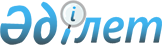 Ордабасы ауданының мәслихатының 2019 жылғы 24 желтоқсандағы № 54/1 "2020-2022 жылдарға арналған аудандық бюджет туралы" шешіміне өзгерістер енгізу туралы"Түркістан облысы Ордабасы аудандық мәслихатының 2020 жылғы 9 сәуірдегі № 60/1 шешiмi. Түркістан облысының Әдiлет департаментiнде 2020 жылғы 15 сәуірде № 5564 болып тіркелді
      Қазақстан Республикасының 2008 жылғы 4 желтоқсандағы Бюджет кодексінің 109 бабының 5 тармағына, "Қазақстан Республикасындағы жергілікті мемлекеттік басқару және өзін-өзі басқару туралы" Қазақстан Республикасының 2001 жылғы 23 қаңтардағы Заңының 6 бабының 1 тармағының 1) тармақшасына және Түркістан облыстық мәслихатының 2020 жылғы 03 сәуірдегі № 47/498-VI "Түркістан облыстық мәслихатының 2019 жылғы 9 желтоқсандағы № 44/472-VI "2020-2022 жылдарға арналған облыстық бюджет туралы" шешіміне өзгеріс енгізу туралы" Нормативтік құқықтық актілерді мемлекеттік тіркеу тізілімінде № 5548 тіркелген шешіміне сәйкес, Ордабасы ауданының мәслихаты ШЕШІМ ҚАБЫЛДАДЫ:
      1. Ордабасы ауданының мәслихатының 2019 жылғы 24 желтоқсандағы № 54/1 "2020-2022 жылдарға арналған аудандық бюджет туралы" (Нормативтік құқықтық актілерді мемлекеттік тіркеу тізілімінде № 5334 тіркелген, 2020 жылы 5 қаңтарда Қазақстан Республикасының нормативтік құқықтық актілерінің эталондық бақылау банкінде электрондық түрде жарияланған) шешіміне мынадай өзгерістер енгізілсін:
      1 тармақ мынадай редакцияда жазылсын:
      "1. Ордабасы ауданының 2020-2022 жылдарға арналған аудандық бюджеті тиісінше 1, 2 қосымшаларға сәйкес, оның ішінде 2020 жылға мынадай көлемде бекітілсін:
      1) кірістер – 24 371 319 мың теңге:
      салықтық түсімдер – 1 160 104 мың теңге;
      салықтық емес түсімдер – 13 930 мың теңге;
      негізгі капиталды сатудан түсетін түсімдер – 10 000 мың теңге;
      трансферттер түсімі – 23 187 285 мың теңге;
      2) шығындар – 24 614 205 мың теңге;
      3) таза бюджеттік кредиттеу – 60 700 мың теңге:
      бюджеттік кредиттер – 99 412 мың теңге;
      бюджеттік кредиттерді өтеу – 38 712 мың теңге;
      4) қаржы активтерімен операциялар бойынша сальдо – 0:
      қаржы активтерін сатып алу – 0;
      мемлекеттің қаржы активтерін сатудан түсетін түсімдер – 0;
      5) бюджет тапшылығы (профициті) – - 303 586 мың теңге;
      6) бюджет тапшылығын қаржыландыру (профицитін пайдалану) – 303 586 мың теңге:
      қарыздар түсімі – 99 412 мың теңге;
      қарыздарды өтеу – 38 712 мың теңге;
      бюджет қаражатының пайдаланылатын қалдықтары – 242 886 мың теңге.".
      көрсетілген шешімнің 1, 4 қосымшалары осы шешімнің 1, 2 қосымшаларына сәйкес жаңа редакцияда жазылсын.
      2. "Ордабасы ауданының мәслихат аппараты" мемлекеттік мекемесі Қазақстан Республикасының заңнамасында белгіленген тәртіппен:
      1) осы шешімді "Қазақстан Республикасының Әділет Министрлігі Түркістан облысының Әділет департаменті" Республикалық мемлекеттік мекемесінде мемлекеттік тіркелуін;
      2) осы шешімді оны ресми жарияланғаннан кейін Ордабасы ауданының мәслихатының интернет-ресурсына орналастыруды қамтамасыз етсін.
      3. Осы шешім 2020 жылғы 1 қаңтардан бастап қолданысқа енгізіледі. 2020 жылға арналған аудандық бюджет Бюджеттік инвестициялық жобаларды (бағдарламаларды) іске асыруға және заңды тұлғалардың жарғылық қорын қалыптастыруға бағытталған бюджеттік бағдарламалар бөлінісінде 2020-2022 жылдарға арналған аудандық бюджеттік даму бағдарламаларының тізбесі
					© 2012. Қазақстан Республикасы Әділет министрлігінің «Қазақстан Республикасының Заңнама және құқықтық ақпарат институты» ШЖҚ РМК
				
      Аудандық мәслихат

      сессиясының төрағасы

Г. Раймбеков

      Аудандық мәслихат хатшысы

Б. Садвахасов
Ордабасы аудандық
мәслихатының 2020 жылғы
9 сәуірдегі № 60/1 шешіміне
1-қосымшаОрдабасы аудандық
мәслихатының 2019 жылғы
24 желтоқсандағы № 54/1 шешіміне
1-қосымша
Санаты
Санаты
Санаты
Санаты
Санаты
Сомасы, мың теңге
Сыныбы
Сыныбы
Сыныбы
Сыныбы
Сомасы, мың теңге
Кіші сыныбы
Кіші сыныбы
Кіші сыныбы
Сомасы, мың теңге
Ерекшелігі
Ерекшелігі
Сомасы, мың теңге
Атауы
Сомасы, мың теңге
1. Кірістер
24 371 319
1
Салықтық түсімдер
1 160 104
01
Табыс салығы
367 362
1
Корпоративтік табыс салығы
30 004
2
Жеке табыс салығы
337 358
03
Әлеуметтік салық
456 933
1
Әлеуметтік салық
456 933
04
Меншікке салынатын салықтар
287 613
1
Мүлікке салынатын салықтар
287 613
05
Тауарларға, жұмыстарға және қызметтерге салынатын ішкі салықтар
34 566
2
Акциздер
14 152
3
Табиғи және басқа ресурстарды пайдаланғаны үшін түсетін түсімдер
4 206
4
Кәсіпкерлік және кәсіби қызметті жүргізгені үшін алынатын алымдар
16 053
5
Ойын бизнесіне салық
155
08
Заңдық маңызы бар әрекеттерді жасағаны және (немесе) оған уәкілеттігі бар мемлекеттік органдар немесе лауазымды адамдар құжаттар бергені үшін алынатын міндетті төлемдер
13 630
1
Мемлекеттік баж
13 630
2
Салықтық емес түсімдер
13 930
01
Мемлекеттік меншіктен түсетін кірістер
7 911
5
Мемлекет меншігіндегі мүлікті жалға беруден түсетін кірістер
7 871
7
Мемлекеттік бюджеттен берілген кредиттер бойынша сыйақылар
40
06
Басқа да салықтық емес түсімдер
6 019
1
Басқа да салықтық емес түсімдер
6 019
3
Негізгі капиталды сатудан түсетін түсімдер
10 000
03
Жерді және материалдық емес активтерді сату
10 000
1
Жерді сату
10 000
4
Трансферттердің түсімдері
23 187 285
01
Төмен тұрған мемлекеттiк басқару органдарынан трансферттер
7 500
3
Аудандық маңызы бар қалалардың, ауылдардың, кенттердің, аулдық округтардың бюджеттерінен трансферттер
7 500
02
Мемлекеттік басқарудың жоғары тұрған органдарынан түсетін трасферттер
23 179 785
2
Облыстық бюджеттен түсетін трасферттер
23 179 785
Функционалдық топ
Функционалдық топ
Функционалдық топ
Функционалдық топ
Функционалдық топ
Сомасы, мың теңге
Кіші функция
Кіші функция
Кіші функция
Кіші функция
Сомасы, мың теңге
Бюджеттік бағдарламалардың әкімшісі
Бюджеттік бағдарламалардың әкімшісі
Бюджеттік бағдарламалардың әкімшісі
Сомасы, мың теңге
Бағдарлама
Бағдарлама
Сомасы, мың теңге
Кіші бағдарлама
Сомасы, мың теңге
Атауы
Сомасы, мың теңге
2. Шығындар
24 614 205
01
Жалпы сипаттағы мемлекеттiк қызметтер
441 568
1
Мемлекеттiк басқарудың жалпы функцияларын орындайтын өкiлдi, атқарушы және басқа органдар
138 326
112
Аудан (облыстық маңызы бар қала) мәслихатының аппараты
25 566
001
Аудан (облыстық маңызы бар қала) мәслихатының қызметін қамтамасыз ету жөніндегі қызметтер
25 566
122
Аудан (облыстық маңызы бар қала) әкімінің аппараты
112 760
001
Аудан (облыстық маңызы бар қала) әкімінің қызметін қамтамасыз ету жөніндегі қызметтер
112 760
2
Қаржылық қызмет
19 247
489
Ауданның (облыстық маңызы бар қаланың) мемлекеттік активтер және сатып алу бөлімі
19 247
001
Жергілікті деңгейде мемлекеттік активтер мен сатып алуды басқару саласындағы мемлекеттік саясатты іске асыру жөніндегі қызметтер
13 647
004
Салық салу мақсатында мүлікті бағалауды жүргізу
2 600
005
Жекешелендіру, коммуналдық меншікті басқару, жекешелендіруден кейінгі қызмет және осыған байланысты дауларды реттеу
3 000
9
Жалпы сипаттағы өзге де мемлекеттік қызметтер
283 995
458
Ауданның (облыстық маңызы бар қаланың) тұрғын үй-коммуналдық шаруашылығы, жолаушылар көлігі және автомобиль жолдары бөлімі
214 628
001
Жергілікті деңгейде тұрғын үй-коммуналдық шаруашылығы, жолаушылар көлігі және автомобиль жолдары саласындағы мемлекеттік саясатты іске асыру жөніндегі қызметтер
55 209
067
Ведомстволық бағыныстағы мемлекеттік мекемелер мен ұйымдардың күрделі шығыстары
44 700
113
Төменгі тұрған бюджеттерге берілетін нысаналы ағымдағы трансферттер
114 719
459
Ауданның (облыстық маңызы бар қаланың) экономика және қаржы бөлімі
32 249
001
Ауданның (облыстық маңызы бар қаланың) экономикалық саясаттын қалыптастыру мен дамыту, мемлекеттік жоспарлау, бюджеттік атқару және коммуналдық меншігін басқару саласындағы мемлекеттік саясатты іске асыру жөніндегі қызметтер
32 249
467
Ауданның (облыстық маңызы бар қаланың) құрылыс бөлімі
37 118
040
Мемлекеттік органдардың объектілерін дамыту
37 118
02
Қорғаныс
91 846
1
Әскери мұқтаждар
13 537
122
Аудан (облыстық маңызы бар қала) әкімінің аппараты
13 537
005
Жалпыға бірдей әскери міндетті атқару шеңберіндегі іс-шаралар
13 537
2
Төтенше жағдайлар жөніндегі жұмыстарды ұйымдастыру
78 309
122
Аудан (облыстық маңызы бар қала) әкімінің аппараты
78 309
006
Аудан (облыстық маңызы бар қала) ауқымындағы төтенше жағдайлардың алдын алу және оларды жою
78 309
007
Аудандық (қалалық) ауқымдағы дала өрттерінің, сондай-ақ мемлекеттік өртке қарсы қызмет органдары құрылмаған елдi мекендерде өрттердің алдын алу және оларды сөндіру жөніндегі іс-шаралар
0
03
Қоғамдық тәртіп, қауіпсіздік, құқықтық, сот, қылмыстық атқару қызметі
1 320
9
Қоғамдық тәртіп және қауіпсіздік саласындағы басқа да қызметтер
1 320
458
Ауданның (облыстық маңызы бар қаланың) тұрғын үй-коммуналдық шаруашылығы, жолаушылар көлігі және автомобиль жолдары бөлімі
1 320
021
Елдi мекендерде жол қозғалысы қауiпсiздiгін қамтамасыз ету
1 320
04
Білім беру
17 571 766
1
Мектепке дейiнгi тәрбие және оқыту
1 732 108
464
Ауданның (облыстық маңызы бар қаланың) білім бөлімі
1 732 108
040
Мектепке дейінгі білім беру ұйымдарында мемлекеттік білім беру тапсырысын іске асыруға
1 732 108
2
Бастауыш, негізгі орта және жалпы орта білім беру
13 927 495
464
Ауданның (облыстық маңызы бар қаланың) білім бөлімі
13 140 014
003
Жалпы білім беру
13 007 002
006
Балаларға қосымша білім беру
133 012
467
Ауданның (облыстық маңызы бар қаланың) құрылыс бөлімі
787 481
024
Бастауыш, негізгі орта және жалпы орта білім беру объектілерін салу және реконструкциялау
787 481
9
Білім беру саласындағы өзге де қызметтер
1 912 163
464
Ауданның (облыстық маңызы бар қаланың) білім бөлімі
1 912 163
001
Жергілікті деңгейде білім беру саласындағы мемлекеттік саясатты іске асыру жөніндегі қызметтер
13 085
005
Ауданның (облыстық маңызы бар қаланың) мемлекеттік білім беру мекемелер үшін оқулықтар мен оқу-әдiстемелiк кешендерді сатып алу және жеткізу
353 295
015
Жетім баланы (жетім балаларды) және ата-аналарының қамқорынсыз қалған баланы (балаларды) күтіп-ұстауға қамқоршыларға (қорғаншыларға) ай сайынға ақшалай қаражат төлемі
37 270
067
Ведомстволық бағыныстағы мемлекеттік мекемелер мен ұйымдардың күрделі шығыстары
2 562
113
Төменгі тұрған бюджеттерге берілетін нысаналы ағымдағы трансферттер
1 505 951
06
Әлеуметтік көмек және әлеуметтік қамтамасыздандыру
2 083 490
1
Әлеуметтiк қамсыздандыру
1 462 004
451
Ауданның (облыстық маңызы бар қаланың) жұмыспен қамту және әлеуметтік бағдарламалар бөлімі
1 458 155
005
Мемлекеттік атаулы әлеуметтік көмек
1 457 675
084
Ұлы Отан соғысындағы Жеңістің 75-жылдығына арналған мерекелік іс-шараларды өткізу
480
464
Ауданның (облыстық маңызы бар қаланың) білім бөлімі
3 849
030
Патронат тәрбиешілерге берілген баланы (балаларды) асырап бағу
3 849
2
Әлеуметтік көмек 
563 603
451
Ауданның (облыстық маңызы бар қаланың) жұмыспен қамту және әлеуметтік бағдарламалар бөлімі
563 603
002
Жұмыспен қамту бағдарламасы
209 683
004
Ауылдық жерлерде тұратын денсаулық сақтау, білім беру, әлеуметтік қамтамасыз ету, мәдениет, спорт және ветеринар мамандарына отын сатып алуға Қазақстан Республикасының заңнамасына сәйкес әлеуметтік көмек көрсету
22 848
006
Тұрғын үйге көмек көрсету
0
007
Жергілікті өкілетті органдардың шешімі бойынша мұқтаж азаматтардың жекелеген топтарына әлеуметтік көмек
86 391
010
Үйден тәрбиеленіп оқытылатын мүгедек балаларды материалдық қамтамасыз ету
4 233
014
Мұқтаж азаматтарға үйде әлеуметтiк көмек көрсету
65 647
015
Зейнеткерлер мен мүгедектерге әлеуметтiк қызмет көрсету аумақтық орталығы
7 028
017
Оңалтудың жеке бағдарламасына сәйкес мұқтаж мүгедектердi мiндеттi гигиеналық құралдармен қамтамасыз ету, қозғалуға қиындығы бар бірінші топтағы мүгедектерге жеке көмекшінің және есту бойынша мүгедектерге қолмен көрсететiн тіл маманының қызметтерін ұсыну
96 729
023
Жұмыспен қамту орталықтарының қызметін қамтамасыз ету
71 044
9
Әлеуметтiк көмек және әлеуметтiк қамтамасыз ету салаларындағы өзге де қызметтер
57 883
451
Ауданның (облыстық маңызы бар қаланың) жұмыспен қамту және әлеуметтік бағдарламалар бөлімі
57 883
001
Жергілікті деңгейде халық үшін әлеуметтік бағдарламаларды жұмыспен қамтуды қамтамасыз етуді іске асыру саласындағы мемлекеттік саясатты іске асыру жөніндегі қызметтер
38 393
011
Жәрдемақыларды және басқа да әлеуметтік төлемдерді есептеу, төлеу мен жеткізу бойынша қызметтерге ақы төлеу
15 000
050
Қазақстан Республикасында мүгедектердің құқықтарын қамтамасыз етуге және өмір сүру сапасын жақсарту
4 490
07
Тұрғын үй-коммуналдық шаруашылық
1 961 921
1
Тұрғын үй шаруашылығы
695 641
458
Ауданның (облыстық маңызы бар қаланың) тұрғын үй-коммуналдық шаруашылығы, жолаушылар көлігі және автомобиль жолдары бөлімі
160 817
002
Мемлекеттiк қажеттiлiктер үшiн жер учаскелерiн алып қою, соның iшiнде сатып алу жолымен алып қою және осыған байланысты жылжымайтын мүлiктi иелiктен айыру
57 715
033
Инженерлік-коммуникациялық инфрақұрылымды жобалау, дамыту және (немесе) жайластыру
103 102
467
Ауданның (облыстық маңызы бар қаланың) құрылыс бөлімі
534 824
004
Инженерлік-коммуникациялық инфрақұрылымды жобалау, дамыту және (немесе) жайластыру
440 856
098
Коммуналдық тұрғын үй қорының тұрғын үйлерін сатып алу
93 968
2
Коммуналдық шаруашылық
291 125
458
Ауданның (облыстық маңызы бар қаланың) тұрғын үй-коммуналдық шаруашылығы, жолаушылар көлігі және автомобиль жолдары бөлімі
291 125
012
Сумен жабдықтау және су бұру жүйесінің жұмыс істеуі
98 500
048
Қаланы және елді мекендерді абаттандыруды дамыту
60 151
058
Елді мекендердегі сумен жабдықтау және су бұру жүйелерін дамыту
132 474
3
Елді-мекендерді көркейту
975 155
458
Ауданның (облыстық маңызы бар қаланың) тұрғын үй-коммуналдық шаруашылығы, жолаушылар көлігі және автомобиль жолдары бөлімі
975 155
015
Елдi мекендердегі көшелердi жарықтандыру
157 736
017
Жерлеу орындарын ұстау және туыстары жоқ адамдарды жерлеу
50
018
Елдi мекендердi абаттандыру және көгалдандыру
817 369
08
Мәдениет,спорт, туризм және ақпараттық кеңістік
644 681
1
Мәдениет саласындағы қызмет
107 342
455
Ауданның (облыстық маңызы бар қаланың) мәдениет және тілдерді дамыту бөлімі
107 342
003
Мәдени-демалыс жұмысын қолдау
107 342
2
Спорт
313 479
465
Ауданның (облыстық маңызы бар қаланың) дене шынықтыру және спорт бөлімі
306 809
001
Жергілікті деңгейде дене шынықтыру және спорт саласындағы мемлекеттік саясатты іске асыру жөніндегі қызметтер
9 137
005
Ұлттық және бұқаралық спорт түрлерін дамыту
269 990
006
Аудандық (облыстық маңызы бар қалалық) деңгейде спорттық жарыстар өткiзу
14 000
007
Әртүрлi спорт түрлерi бойынша аудан (облыстық маңызы бар қала) құрама командаларының мүшелерiн дайындау және олардың облыстық спорт жарыстарына қатысуы
13 682
467
Ауданның (облыстық маңызы бар қаланың) құрылыс бөлімі
6 670
008
Cпорт объектілерін дамыту
6 670
3
Ақпараттық кеңістік
145 108
455
Ауданның (облыстық маңызы бар қаланың) мәдениет және тілдерді дамыту бөлімі
114 490
006
Аудандық (қалалық) кiтапханалардың жұмыс iстеуi
104 667
007
Мемлекеттiк тiлдi және Қазақстан халқының басқа да тiлдерін дамыту
9 823
456
Ауданның (облыстық маңызы бар қаланың) ішкі саясат бөлімі
30 618
002
Мемлекеттік ақпараттық саясат жүргізу жөніндегі қызметтер
30 618
9
Мәдениет, спорт, туризм және ақпараттық кеңiстiктi ұйымдастыру жөнiндегi өзге де қызметтер
78 752
455
Ауданның (облыстық маңызы бар қаланың) мәдениет және тілдерді дамыту бөлімі
8 150
001
Жергілікті деңгейде тілдерді және мәдениетті дамыту саласындағы мемлекеттік саясатты іске асыру жөніндегі қызметтер
8 150
456
Ауданның (облыстық маңызы бар қаланың) ішкі саясат бөлімі
70 602
001
Жергілікті деңгейде ақпарат, мемлекеттілікті нығайту және азаматтардың әлеуметтік сенімділігін қалыптастыру саласында мемлекеттік саясатты іске асыру жөніндегі қызметтер
37 620
003
Жастар саясаты саласында іс-шараларды іске асыру
32 982
09
Отын-энергетика кешенi және жер қойнауын пайдалану
469 123
1
Отын және энергетика
6 213
458
Ауданның (облыстық маңызы бар қаланың) тұрғын үй-коммуналдық шаруашылығы, жолаушылар көлігі және автомобиль жолдары бөлімі
6 213
019
Жылу-энергетикалық жүйені дамыту
6 213
9
Отын-энергетика кешені және жер қойнауын пайдалану саласындағы өзге де қызметтер
462 910
458
Ауданның (облыстық маңызы бар қаланың) тұрғын үй-коммуналдық шаруашылығы, жолаушылар көлігі және автомобиль жолдары бөлімі
462 910
036
Газ тасымалдау жүйесін дамыту
462 910
10
Ауыл, су, орман, балық шаруашылығы, ерекше қорғалатын табиғи аумақтар, қоршаған ортаны және жануарлар дүниесін қорғау, жер қатынастары
103 319
1
Ауыл шаруашылығы
23 857
462
Ауданның (облыстық маңызы бар қаланың) ауыл шаруашылығы бөлімі
21 451
001
Жергілікті деңгейде ауыл шаруашылығы саласындағы мемлекеттік саясатты іске асыру жөніндегі қызметтер
21 451
473
Ауданның (облыстық маңызы бар қаланың) ветеринария бөлімі
2 406
001
Жергілікті деңгейде ветеринария саласындағы мемлекеттік саясатты іске асыру жөніндегі қызметтер
2 406
6
Жер қатынастары
25 679
463
Ауданның (облыстық маңызы бар қаланың) жер қатынастары бөлімі
25 679
001
Аудан (облыстық маңызы бар қала) аумағында жер қатынастарын реттеу саласындағы мемлекеттік саясатты іске асыру жөніндегі қызметтер
22 791
006
Аудандардың, облыстық маңызы бар, аудандық маңызы бар қалалардың, кенттердiң, ауылдардың, ауылдық округтердiң шекарасын белгiлеу кезiнде жүргiзiлетiн жерге орналастыру
2 888
9
Ауыл, су, орман, балық шаруашылығы, қоршаған ортаны қорғау және жер қатынастары саласындағы басқа да қызметтер
59 783
459
Ауданның (облыстық маңызы бар қаланың) экономика және қаржы бөлімі
50 913
099
Мамандарға әлеуметтік қолдау көрсету жөніндегі шараларды іске асыру
50 913
462
Ауданның (облыстық маңызы бар қаланың) ауыл шаруашылығы бөлімі
8 870
099
Мамандарға әлеуметтік қолдау көрсету жөніндегі шараларды іске асыру
8 870
11
Өнеркәсіп, сәулет, қала құрылысы және құрылыс қызметі
34 563
2
Сәулет, қала құрылысы және құрылыс қызметі
34 563
467
Ауданның (облыстық маңызы бар қаланың) құрылыс бөлімі
22 763
001
Жергілікті деңгейде құрылыс саласындағы мемлекеттік саясатты іске асыру жөніндегі қызметтер
22 763
468
Ауданның (облыстық маңызы бар қаланың) сәулет және қала құрылысы бөлімі
11 800
001 
Жергілікті деңгейде сәулет және қала құрылысы саласындағы мемлекеттік саясатты іске асыру жөніндегі қызметтер
11 800
12
Көлік және коммуникация
428 081
1
Автомобиль көлігі
424 581
458
Ауданның (облыстық маңызы бар қаланың) тұрғын үй-коммуналдық шаруашылығы, жолаушылар көлігі және автомобиль жолдары бөлімі
424 581
023
Автомобиль жолдарының жұмыс істеуін қамтамасыз ету
17 795
045
Аудандық маңызы бар автомобиль жолдарын және елді-мекендердің көшелерін күрделі және орташа жөндеу
406 786
9
Көлiк және коммуникациялар саласындағы өзге де қызметтер
3 500
458
Ауданның (облыстық маңызы бар қаланың) тұрғын үй-коммуналдық шаруашылығы, жолаушылар көлігі және автомобиль жолдары бөлімі
3 500
024
Кентiшiлiк (қалаiшiлiк), қала маңындағы ауданiшiлiк қоғамдық жолаушылар тасымалдарын ұйымдастыру
3 500
13
Басқалар
344 555
3
Кәсіпкерлік қызметті қолдау және бәсекелестікті қорғау
23 257
469
Ауданның (облыстық маңызы бар қаланың) кәсіпкерлік бөлімі
23 257
001
Жергілікті деңгейде кәсіпкерлікті дамыту саласындағы мемлекеттік саясатты іске асыру жөніндегі қызметтер
23 257
9
Басқалар
321 298
458
Ауданның (облыстық маңызы бар қаланың) тұрғын үй-коммуналдық шаруашылығы, жолаушылар көлігі және автомобиль жолдары бөлімі
194 999
062
"Ауыл-Ел бесігі" жобасы шеңберінде ауылдық елді мекендердегі әлеуметтік және инженерлік инфрақұрылым бойынша іс-шараларды іске асыру
183 549
065
Заңды тұлғалардың жарғылық капиталын қалыптастыру немесе ұлғайту
11 450
459
Ауданның (облыстық маңызы бар қаланың) экономика және қаржы бөлімі
17 893
008
Жергілікті бюджеттік инвестициялық жобалардың техникалық-экономикалық негіздемелерін және мемлекеттік-жекешелік әріптестік жобалардың, оның ішінде концессиялық жобалардың конкурстық құжаттамаларын әзірлеу немесе түзету, сондай-ақ қажетті сараптамаларын жүргізу, мемлекеттік-жекешелік әріптестік жобаларды, оның ішінде концессиялық жобаларды консультациялық сүйемелдеу
9 893
012
Ауданның (облыстық маңызы бар қаланың) жергілікті атқарушы органының резерві
8 000
465
Ауданның (облыстық маңызы бар қаланың) дене шынықтыру және спорт бөлімі
108 406
096
Мемлекеттік-жекешелік әріптестік жобалар бойынша мемлекеттік міндеттемелерді орындау
108 406
14
Борышқа қызмет көрсету
116
1
Борышқа қызмет көрсету
116
459
Ауданның (облыстық маңызы бар қаланың) экономика және қаржы бөлімі
116
021
Жергілікті атқарушы органдардың облыстық бюджеттен қарыздар бойынша сыйақылар мен өзге де төлемдерді төлеу бойынша борышына қызмет көрсету
116
15
Трансферттер
431 029
1
Трансферттер
431 029
459
Ауданның (облыстық маңызы бар қаланың) экономика және қаржы бөлімі
431 029
006
Пайдаланылмаған (толық пайдаланылмаған) нысаналы трансферттерді қайтару
509
038
Субвенциялар
250 032
054
Қазақстан Республикасының Ұлттық қорынан берілетін нысаналы трансферт есебінен республикалық бюджеттен бөлінген пайдаланылмаған (түгел пайдаланылмаған) нысаналы трансферттердің сомасын қайтару
180 488
16
Қарыздарды өтеу
827
1
Қарыздарды өтеу
827
459
Ауданның (облыстық маңызы бар қаланың) экономика және қаржы бөлімі
827
022
Жергілікті бюджеттен бөлінген пайдаланылмаған бюджеттік кредиттерді қайтару
827
3. Таза бюджеттік кредиттеу
60 700
Функционалдық топ
Функционалдық топ
Функционалдық топ
Функционалдық топ
Функционалдық топ
Сомасы, мың теңге
Кіші функция
Кіші функция
Кіші функция
Кіші функция
Сомасы, мың теңге
Бюджеттік бағдарламалардың әкімшісі
Бюджеттік бағдарламалардың әкімшісі
Бюджеттік бағдарламалардың әкімшісі
Сомасы, мың теңге
Бағдарлама
Бағдарлама
Сомасы, мың теңге
Кіші бағдарлама
Сомасы, мың теңге
Атауы
Сомасы, мың теңге
Бюджеттік кредиттер
99 412
10
Ауыл, су, орман, балық шаруашылығы, ерекше қорғалатын табиғи аумақтар, қоршаған ортаны және жануарлар дүниесін қорғау, жер қатынастары
99 412
9
Ауыл, су, орман, балық шаруашылығы, қоршаған ортаны қорғау және жер қатынастары саласындағы басқа да қызметтер
99 412
459
Ауданның (облыстық маңызы бар қаланың) экономика және қаржы бөлімі
99 412
018
Мамандарды әлеуметтік қолдау шараларын іске асыру үшін бюджеттік кредиттер
99 412
Санаты
Санаты
Санаты
Санаты
Санаты
Сомасы, мың теңге
Сыныбы
Сыныбы
Сыныбы
Сыныбы
Сомасы, мың теңге
Кіші сыныбы
Кіші сыныбы
Кіші сыныбы
Сомасы, мың теңге
Ерекшелігі
Ерекшелігі
Сомасы, мың теңге
Атауы
Сомасы, мың теңге
Бюджеттік кредиттерді өтеу
38 712
5
Бюджеттік кредиттерді өтеу
38 712
1
Бюджеттік кредиттерді өтеу
38 712
1
Мемлекеттік бюджеттен берілген бюджеттік кредиттерді өтеу
38 712
13
Жеке тұлғаларға жергілікті бюджеттен берілген бюджеттік кредиттерді өтеу
38 712
4. Қаржы активтерімен операциялар бойынша сальдо
0
Қаржы активтерін сатып алу
0
Мемлекеттің қаржы активтерін сатудан түсетін түсімдер
0
5. Бюджет тапшылығы (профицит)
-303 586
6. Бюджет тапшылығын қаржыландыру (профицитін пайдалану)
303 586
Санаты
Санаты
Санаты
Санаты
Санаты
Сомасы, мың теңге
Сыныбы
Сыныбы
Сыныбы
Сыныбы
Сомасы, мың теңге
Кіші сыныбы
Кіші сыныбы
Кіші сыныбы
Сомасы, мың теңге
Ерекшелігі
Ерекшелігі
Сомасы, мың теңге
Атауы
Сомасы, мың теңге
Қарыздар түсімі
99 412
7
Қарыздар түсімі
99 412
01
Мемлекеттік ішкі қарыздар
99 412
2
Қарыз алу келісім-шарттары
99 412
03
Ауданның (облыстық маңызы бар қаланың) жергілікті атқарушы органы алатын қарыздар
99 412
Функционалдық топ
Функционалдық топ
Функционалдық топ
Функционалдық топ
Функционалдық топ
Сомасы, мың теңге
Кіші функция
Кіші функция
Кіші функция
Кіші функция
Сомасы, мың теңге
Бюджеттік бағдарламалардың әкімшісі
Бюджеттік бағдарламалардың әкімшісі
Бюджеттік бағдарламалардың әкімшісі
Сомасы, мың теңге
Бағдарлама
Бағдарлама
Сомасы, мың теңге
Кіші бағдарлама
Сомасы, мың теңге
Атауы
Сомасы, мың теңге
Қарыздарды өтеу
38 712
16
Қарыздарды өтеу
38 712
1
Қарыздарды өтеу
38 712
459
Ауданның (облыстық маңызы бар қаланың) экономика және қаржы бөлімі
38 712
005
Жергілікті атқарушы органның жоғары тұрған бюджет алдындағы борышын өтеу
38 712
Санаты
Санаты
Санаты
Санаты
Санаты
Сомасы, мың теңге
Сыныбы
Сыныбы
Сыныбы
Сыныбы
Сомасы, мың теңге
Кіші сыныбы
Кіші сыныбы
Кіші сыныбы
Сомасы, мың теңге
Ерекшелігі
Ерекшелігі
Сомасы, мың теңге
Атауы
Сомасы, мың теңге
Бюджет қаражатының пайдаланылатын қалдықтары
242 886Ордабасы аудандық
мәслихатының 2020 жылғы
9 сәуірдегі № 60/1 шешіміне
2-қосымшаОрдабасы аудандық
мәслихатының 2019 жылғы
24 желтоқсандағы № 54/1 шешіміне
4-қосымша
Функционалдық топ
Функционалдық топ
Функционалдық топ
Функционалдық топ
Функционалдық топ
Кіші функция
Кіші функция
Кіші функция
Кіші функция
Бюджеттік бағдарламалардың әкiмшiсi
Бюджеттік бағдарламалардың әкiмшiсi
Бюджеттік бағдарламалардың әкiмшiсi
Бағдарлама
Бағдарлама
Кіші бағдарлама
Кіші бағдарлама
Атауы
Атауы
Шығындар
01
Жалпы сипаттағы мемлекеттік қызметтер
9
Жалпы сипаттағы өзге де мемлекеттік қызметтер
467
Ауданның (облыстық маңызы бар қаланың) құрылыс бөлімі
040
Мемлекеттік органдардың объектілерін дамыту
04
Білім беру
2
Бастауыш, негізгі орта және жалпы орта білім беру
467
Ауданның (облыстық маңызы бар қаланың) құрылыс бөлімі
024
Бастауыш, негізгі орта және жалпы орта білім беру объектілерін салу және реконструкциялау
07
Тұрғын үй-коммуналдық шаруашылық
1
Тұрғын үй шаруашылығы
458
Ауданның (облыстық маңызы бар қаланың) тұрғын үй-коммуналдық шаруашылығы, жолаушылар көлігі және автомобиль жолдары бөлімі
033
Инженерлік-коммуникациялық инфрақұрылымды жобалау, дамыту және (немесе) жайластыру
467
Ауданның (облыстық маңызы бар қаланың) құрылыс бөлімі
004
Инженерлік-коммуникациялық инфрақұрылымды жобалау, дамыту және (немесе) жайластыру
098
Коммуналдық тұрғын үй қорының тұрғын үйлерін сатып алу
2
Коммуналдық шаруашылық
458
Ауданның (облыстық маңызы бар қаланың) тұрғын үй-коммуналдық шаруашылығы, жолаушылар көлігі және автомобиль жолдары бөлімі
048
Қаланы және елді мекендерді абаттандыруды дамыту
058
Елді мекендердегі сумен жабдықтау және су бұру жүйелерін дамыту
08
Мәдениет, спорт, туризм және ақпараттық кеңістік
2
Спорт
467
Ауданның (облыстық маңызы бар қаланың) құрылыс бөлімі
008
Cпорт объектілерін дамыту
09
Отын-энергетика кешенi және жер қойнауын пайдалану
1
Отын және энергетика
458
Ауданның (облыстық маңызы бар қаланың) тұрғын үй-коммуналдық шаруашылығы, жолаушылар көлігі және автомобиль жолдары бөлімі
019
Жылу-энергетикалық жүйені дамыту
9
Отын-энергетика кешені және жер қойнауын пайдалану саласындағы өзге де қызметтер
458
Ауданның (облыстық маңызы бар қаланың) тұрғын үй-коммуналдық шаруашылығы, жолаушылар көлігі және автомобиль жолдары бөлімі
036
Газ тасымалдау жүйесін дамыту